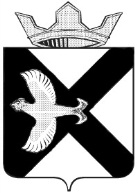 Боровская  поселковая  ДумаР Е Ш Е Н И Е26 октября   2016 г.							                        № 189п.БоровскийТюменского муниципального районаРассмотрев представленные материалы по исполнению бюджета муниципального образования поселок Боровский за 9 месяцев 2016 года Боровская поселковая Дума  Р Е Ш И Л А:Принять к сведению информацию об исполнении бюджета муниципального образования поселок Боровский за  9 месяцев 2016 года. Информацию об исполнении бюджета опубликовать на официальном сайте Администрации муниципального образования поселок Боровский www. borovskiy-adm.ru.Председатель Думы                                                                               А.А.КвинтПриложение 3Приложение 1Приложение 1Приложение 1Приложение 1Приложение 1Приложение 1Приложение 1Приложение 1Приложение 1Приложение 1Приложение 1ИСПОЛНЕНИЕ  БЮДЖЕТА МУНИЦИПАЛЬНОГО ОБРАЗОВАНИЯ ПОСЕЛОК БОРОВСКИЙ ПО ДОХОДАМ НА 1.10.2016 ГОДА ИСПОЛНЕНИЕ  БЮДЖЕТА МУНИЦИПАЛЬНОГО ОБРАЗОВАНИЯ ПОСЕЛОК БОРОВСКИЙ ПО ДОХОДАМ НА 1.10.2016 ГОДА ИСПОЛНЕНИЕ  БЮДЖЕТА МУНИЦИПАЛЬНОГО ОБРАЗОВАНИЯ ПОСЕЛОК БОРОВСКИЙ ПО ДОХОДАМ НА 1.10.2016 ГОДА ИСПОЛНЕНИЕ  БЮДЖЕТА МУНИЦИПАЛЬНОГО ОБРАЗОВАНИЯ ПОСЕЛОК БОРОВСКИЙ ПО ДОХОДАМ НА 1.10.2016 ГОДА ИСПОЛНЕНИЕ  БЮДЖЕТА МУНИЦИПАЛЬНОГО ОБРАЗОВАНИЯ ПОСЕЛОК БОРОВСКИЙ ПО ДОХОДАМ НА 1.10.2016 ГОДА ИСПОЛНЕНИЕ  БЮДЖЕТА МУНИЦИПАЛЬНОГО ОБРАЗОВАНИЯ ПОСЕЛОК БОРОВСКИЙ ПО ДОХОДАМ НА 1.10.2016 ГОДА ИСПОЛНЕНИЕ  БЮДЖЕТА МУНИЦИПАЛЬНОГО ОБРАЗОВАНИЯ ПОСЕЛОК БОРОВСКИЙ ПО ДОХОДАМ НА 1.10.2016 ГОДА ИСПОЛНЕНИЕ  БЮДЖЕТА МУНИЦИПАЛЬНОГО ОБРАЗОВАНИЯ ПОСЕЛОК БОРОВСКИЙ ПО ДОХОДАМ НА 1.10.2016 ГОДА ИСПОЛНЕНИЕ  БЮДЖЕТА МУНИЦИПАЛЬНОГО ОБРАЗОВАНИЯ ПОСЕЛОК БОРОВСКИЙ ПО ДОХОДАМ НА 1.10.2016 ГОДА ИСПОЛНЕНИЕ  БЮДЖЕТА МУНИЦИПАЛЬНОГО ОБРАЗОВАНИЯ ПОСЕЛОК БОРОВСКИЙ ПО ДОХОДАМ НА 1.10.2016 ГОДА ИСПОЛНЕНИЕ  БЮДЖЕТА МУНИЦИПАЛЬНОГО ОБРАЗОВАНИЯ ПОСЕЛОК БОРОВСКИЙ ПО ДОХОДАМ НА 1.10.2016 ГОДА ИСПОЛНЕНИЕ  БЮДЖЕТА МУНИЦИПАЛЬНОГО ОБРАЗОВАНИЯ ПОСЕЛОК БОРОВСКИЙ ПО ДОХОДАМ НА 1.10.2016 ГОДА ИСПОЛНЕНИЕ  БЮДЖЕТА МУНИЦИПАЛЬНОГО ОБРАЗОВАНИЯ ПОСЕЛОК БОРОВСКИЙ ПО ДОХОДАМ НА 1.10.2016 ГОДА ИСПОЛНЕНИЕ  БЮДЖЕТА МУНИЦИПАЛЬНОГО ОБРАЗОВАНИЯ ПОСЕЛОК БОРОВСКИЙ ПО ДОХОДАМ НА 1.10.2016 ГОДА  тыс.руб. тыс.руб. тыс.руб. тыс.руб. тыс.руб. Код бюджетной классификации Код бюджетной классификации Код бюджетной классификацииНаименованиеНаименованиеУточненный план годУточненный план годПлан 9 месяцевПлан 9 месяцевИсполнено 9 месяцев Исполнено 9 месяцев % исполнения к 9 месяцам% исполнения к году% исполнения к году000 1 00 00000 00 0000 000000 1 00 00000 00 0000 000000 1 00 00000 00 0000 000Д О Х О Д ЫД О Х О Д Ы43597,143597,131570,131570,128835,328835,3916666000 1 01 00000 00 0000 000000 1 01 00000 00 0000 000000 1 01 00000 00 0000 000НАЛОГИ НА ПРИБЫЛЬ, ДОХОДЫНАЛОГИ НА ПРИБЫЛЬ, ДОХОДЫ3902,13902,12885,12885,1299429941047777182 1 01 02000 01 0000 110182 1 01 02000 01 0000 110182 1 01 02000 01 0000 110Налог на доходы физических лицНалог на доходы физических лиц3902,13902,12885,12885,1299429941047777000 1 06 00000 00 0000 000000 1 06 00000 00 0000 000000 1 06 00000 00 0000 000НАЛОГИ НА ИМУЩЕСТВОНАЛОГИ НА ИМУЩЕСТВО3535235352250302503021711,421711,4876161182 1 06 01000 00 0000 000182 1 06 01000 00 0000 000182 1 06 01000 00 0000 000Налог на имущество физических лицНалог на имущество физических лиц21422142830830280280341313182 1 06 06000 00 0000 000182 1 06 06000 00 0000 000182 1 06 06000 00 0000 000Земельный налогЗемельный налог3321033210242002420021431,621431,6896565182 1 06 0603310 0000 110182 1 06 0603310 0000 110182 1 06 0603310 0000 110Земельный налог с организаций, обладающих земельным участком, расположенным в границах сельских  поселенийЗемельный налог с организаций, обладающих земельным участком, расположенным в границах сельских  поселений2761027610204002040020009,720009,7987272182 1 06 0604310 0000 110182 1 06 0604310 0000 110182 1 06 0604310 0000 110Земельный налог с физических лиц, обладающих земельным участком, расположенным в границах сельских поселенийЗемельный налог с физических лиц, обладающих земельным участком, расположенным в границах сельских поселений56005600380038001421,91421,9372525000 1 11 00000 00 0000 000000 1 11 00000 00 0000 000000 1 11 00000 00 0000 000ДОХОДЫ ОТ ИСПОЛЬЗОВАНИЯ ИМУЩЕСТВА, НАХОДЯЩЕГОСЯ В ГОСУДАРСТВЕННОЙ И МУНИЦИПАЛЬНОЙ СОБСТВЕННОСТИДОХОДЫ ОТ ИСПОЛЬЗОВАНИЯ ИМУЩЕСТВА, НАХОДЯЩЕГОСЯ В ГОСУДАРСТВЕННОЙ И МУНИЦИПАЛЬНОЙ СОБСТВЕННОСТИ20852085157715771635,31635,31047878066 1 11 0502510 0000 120066 1 11 0502510 0000 120066 1 11 0502510 0000 120Доходы, получаемые в виде арендной платы, а также средства от продажи права на заключение договоров аренды за земли, находящиеся в собственности поселений (за исключением земельных участков муниципальных бюджетных и автономных учрежденийДоходы, получаемые в виде арендной платы, а также средства от продажи права на заключение договоров аренды за земли, находящиеся в собственности поселений (за исключением земельных участков муниципальных бюджетных и автономных учреждений19,319,3066 1 11 05075 10 0000 120066 1 11 05075 10 0000 120066 1 11 05075 10 0000 120Доходы от сдачи в аренду имущества, составляющего казну поселений (за исключением земельных участков)Доходы от сдачи в аренду имущества, составляющего казну поселений (за исключением земельных участков)203020301522152214951495987474066 1 11 09045 10 0000 120066 1 11 09045 10 0000 120066 1 11 09045 10 0000 120Прочие поступления от использования имущества, находящегося в собственности сельских поселений (за исключением имущества муниципальных бюджетных и автономных учреждений, а также имущества муниципальных унитарных предприятий, в том числе казенных)Прочие поступления от использования имущества, находящегося в собственности сельских поселений (за исключением имущества муниципальных бюджетных и автономных учреждений, а также имущества муниципальных унитарных предприятий, в том числе казенных)55555555121121220220220000 1 14 00000 00 0000 000000 1 14 00000 00 0000 000000 1 14 00000 00 0000 000ДОХОДЫ ОТ ПРОДАЖИ МАТЕРИАЛЬНЫХ И НЕМАТЕРИАЛЬНЫХ АКТИВОВДОХОДЫ ОТ ПРОДАЖИ МАТЕРИАЛЬНЫХ И НЕМАТЕРИАЛЬНЫХ АКТИВОВ21582158199819981634,71634,7827676066 1 14 02053 10 0000 410066 1 14 02053 10 0000 410066 1 14 02053 10 0000 410Доходы от реализации иного имущества, находящегося в собственности поселений (за исключением имущества муниципальных бюджетных и автономных учреждений, а также имущества муниципальных унитарных предприятий, в том числе казенных), в части реализации основных средств по указанному имуществуДоходы от реализации иного имущества, находящегося в собственности поселений (за исключением имущества муниципальных бюджетных и автономных учреждений, а также имущества муниципальных унитарных предприятий, в том числе казенных), в части реализации основных средств по указанному имуществу16521652157215721254,41254,4807676066 1 14 06025 10 0000 430066 1 14 06025 10 0000 430066 1 14 06025 10 0000 430Доходы от продажи земельных участков, находящиеся в муниципальной собственностиДоходы от продажи земельных участков, находящиеся в муниципальной собственности506506426426380,7380,7897575000 1 13 00000 00 0000 000000 1 13 00000 00 0000 000000 1 13 00000 00 0000 000ДОХОДЫ ОТ ОКАЗАНИЯ ПЛАТНЫХ УСЛУГ И КОМПЕНСАЦИЯ ЗАТРАТ ГОСУДАРСТВУДОХОДЫ ОТ ОКАЗАНИЯ ПЛАТНЫХ УСЛУГ И КОМПЕНСАЦИЯ ЗАТРАТ ГОСУДАРСТВУ1001008080443,2443,2553443443066 1 13 02065 10 0000 130066 1 13 02065 10 0000 130066 1 13 02065 10 0000 130Доходы, поступающие в порядке возмещения расходов, понесенных в связи с эксплуатацией имущества сельских поселенийДоходы, поступающие в порядке возмещения расходов, понесенных в связи с эксплуатацией имущества сельских поселений3030066 1 13 02995 10 0000 130066 1 13 02995 10 0000 130066 1 13 02995 10 0000 130Прочие доходы от компенсации затрат бюджетов поселенийПрочие доходы от компенсации затрат бюджетов поселений1001008080414,2414,2518414414000 1 16 00000 00 0000 000000 1 16 00000 00 0000 000000 1 16 00000 00 0000 000ШТРАФЫ, САНКЦИИ, ВОЗМЕЩЕНИЕ УЩЕРБАШТРАФЫ, САНКЦИИ, ВОЗМЕЩЕНИЕ УЩЕРБА416,7416,7066 1 16 90050100000 140066 1 16 90050100000 140066 1 16 90050100000 140Прочие поступления от денежных взысканий (штрафов) и иных сумм в возмещение ущерба, зачисляемые в бюджеты поселенийПрочие поступления от денежных взысканий (штрафов) и иных сумм в возмещение ущерба, зачисляемые в бюджеты поселений416,7416,7000 2 00 00000 00 0000 000000 2 00 00000 00 0000 000000 2 00 00000 00 0000 000БЕЗВОЗМЕЗДНЫЕ ПОСТУПЛЕНИЯБЕЗВОЗМЕЗДНЫЕ ПОСТУПЛЕНИЯ38528,938528,918498,718498,716625,116625,1904343000 2 02 00000 00 0000 000000 2 02 00000 00 0000 000000 2 02 00000 00 0000 000БЕЗВОЗМЕЗДНЫЕ ПОСТУПЛЕНИЯ ОТ ДРУГИХ БЮДЖЕТОВ БЮДЖЕТНОЙ СИСТЕМЫ РОССИЙСКОЙ ФЕДЕРАЦИБЕЗВОЗМЕЗДНЫЕ ПОСТУПЛЕНИЯ ОТ ДРУГИХ БЮДЖЕТОВ БЮДЖЕТНОЙ СИСТЕМЫ РОССИЙСКОЙ ФЕДЕРАЦИ38528,938528,918512,318512,316638,716638,7904343066 2 02 01000 00 0000 151066 2 02 01000 00 0000 151066 2 02 01000 00 0000 151Дотации бюджетам субъектов Российской Федерации и муниципальных образованийДотации бюджетам субъектов Российской Федерации и муниципальных образований3953953003003003001007676066 2 02 03000 00 0000 151066 2 02 03000 00 0000 151066 2 02 03000 00 0000 151Субвенции бюджетам субъектов Российской Федерации и муниципальных образованийСубвенции бюджетам субъектов Российской Федерации и муниципальных образований209820981473147314381438986969066 2 02 04014 10 0000 151066 2 02 04014 10 0000 151066 2 02 04014 10 0000 151Межбюджетные трансферты, передаваемые бюджетам сельских поселений из бюджетов муниципальных районов на осуществление части полномочий по решению вопросов местного значения в соответствии с заключенными соглашениямиМежбюджетные трансферты, передаваемые бюджетам сельских поселений из бюджетов муниципальных районов на осуществление части полномочий по решению вопросов местного значения в соответствии с заключенными соглашениями1 838,61 838,61838,61838,6066 2 02 04052 10 0000 151066 2 02 04052 10 0000 151066 2 02 04052 10 0000 151Межбюджетные трансферты, передаваемые бюджетам сельских поселений  на государственную поддержку муниципальных учреждений культуры, находящихся на территориях сельских поселенийМежбюджетные трансферты, передаваемые бюджетам сельских поселений  на государственную поддержку муниципальных учреждений культуры, находящихся на территориях сельских поселений100100100100100100100100100000 2 02 04053 10 0000 151000 2 02 04053 10 0000 151000 2 02 04053 10 0000 151Межбюджетные трансферты, передаваемые бюджетам сельских поселений  на государственную поддержку лучших работников муниципальных учреждений культуры, находящихся на территориях сельских поселенийМежбюджетные трансферты, передаваемые бюджетам сельских поселений  на государственную поддержку лучших работников муниципальных учреждений культуры, находящихся на территориях сельских поселений505050505050100100100066 2 02 04000 00 0000 151066 2 02 04000 00 0000 151066 2 02 04000 00 0000 151Иные межбюджетные трансфертыИные межбюджетные трансферты34047,334047,314750,714750,714750,714750,71004343000 2 19 0000000000 000000 2 19 0000000000 000000 2 19 0000000000 000ВОЗВРАТ ОСТАТКОВ СУБСИДИЙ, СУБВЕНЦИЙ И ИНЫХ МЕЖБЮДЖЕТНЫХ ТРАНСФЕРТОВ, ИМЕЮЩИХ ЦЕЛЕВОЕ НАЗНАЧЕНИЕ, ПРОШЛЫХ ЛЕТВОЗВРАТ ОСТАТКОВ СУБСИДИЙ, СУБВЕНЦИЙ И ИНЫХ МЕЖБЮДЖЕТНЫХ ТРАНСФЕРТОВ, ИМЕЮЩИХ ЦЕЛЕВОЕ НАЗНАЧЕНИЕ, ПРОШЛЫХ ЛЕТ-13,6-13,6066 2 19 05 000100000 151066 2 19 05 000100000 151066 2 19 05 000100000 151Возврат остатков субсидий, субвенций и иных межбюджетных трансфертов, имеющих целевое назначение, прошлых лет из бюджетов поселенийВозврат остатков субсидий, субвенций и иных межбюджетных трансфертов, имеющих целевое назначение, прошлых лет из бюджетов поселений-13,6-13,6000 8 50 00000 00 0000 000000 8 50 00000 00 0000 000000 8 50 00000 00 0000 000ИТОГО ДОХОДОВИТОГО ДОХОДОВ821268212650068,850068,845460,445460,4915555Приложение 2Приложение 2Приложение 2Приложение 2ИСПОЛНЕНИЕ  БЮДЖЕТА МУНИЦИПАЛЬНОГО ОБРАЗОВАНИЯ ПОСЕЛОК БОРОВСКИЙ ПО РАСХОДАМ НА 1.10.2016 ГОДАИСПОЛНЕНИЕ  БЮДЖЕТА МУНИЦИПАЛЬНОГО ОБРАЗОВАНИЯ ПОСЕЛОК БОРОВСКИЙ ПО РАСХОДАМ НА 1.10.2016 ГОДАИСПОЛНЕНИЕ  БЮДЖЕТА МУНИЦИПАЛЬНОГО ОБРАЗОВАНИЯ ПОСЕЛОК БОРОВСКИЙ ПО РАСХОДАМ НА 1.10.2016 ГОДАИСПОЛНЕНИЕ  БЮДЖЕТА МУНИЦИПАЛЬНОГО ОБРАЗОВАНИЯ ПОСЕЛОК БОРОВСКИЙ ПО РАСХОДАМ НА 1.10.2016 ГОДАИСПОЛНЕНИЕ  БЮДЖЕТА МУНИЦИПАЛЬНОГО ОБРАЗОВАНИЯ ПОСЕЛОК БОРОВСКИЙ ПО РАСХОДАМ НА 1.10.2016 ГОДАИСПОЛНЕНИЕ  БЮДЖЕТА МУНИЦИПАЛЬНОГО ОБРАЗОВАНИЯ ПОСЕЛОК БОРОВСКИЙ ПО РАСХОДАМ НА 1.10.2016 ГОДАИСПОЛНЕНИЕ  БЮДЖЕТА МУНИЦИПАЛЬНОГО ОБРАЗОВАНИЯ ПОСЕЛОК БОРОВСКИЙ ПО РАСХОДАМ НА 1.10.2016 ГОДАИСПОЛНЕНИЕ  БЮДЖЕТА МУНИЦИПАЛЬНОГО ОБРАЗОВАНИЯ ПОСЕЛОК БОРОВСКИЙ ПО РАСХОДАМ НА 1.10.2016 ГОДАИСПОЛНЕНИЕ  БЮДЖЕТА МУНИЦИПАЛЬНОГО ОБРАЗОВАНИЯ ПОСЕЛОК БОРОВСКИЙ ПО РАСХОДАМ НА 1.10.2016 ГОДАИСПОЛНЕНИЕ  БЮДЖЕТА МУНИЦИПАЛЬНОГО ОБРАЗОВАНИЯ ПОСЕЛОК БОРОВСКИЙ ПО РАСХОДАМ НА 1.10.2016 ГОДАИСПОЛНЕНИЕ  БЮДЖЕТА МУНИЦИПАЛЬНОГО ОБРАЗОВАНИЯ ПОСЕЛОК БОРОВСКИЙ ПО РАСХОДАМ НА 1.10.2016 ГОДАИСПОЛНЕНИЕ  БЮДЖЕТА МУНИЦИПАЛЬНОГО ОБРАЗОВАНИЯ ПОСЕЛОК БОРОВСКИЙ ПО РАСХОДАМ НА 1.10.2016 ГОДА тыс. руб. тыс. руб.РАСХОДЫРзРзПрПрУточненный план годУточненный план годПлан 9 месяцевПлан 9 месяцевИсполнено 9 месяцев.% исполнения к плану  9 месяцев% исполнения к годуОбщегосударственные вопросы01010000271062710623032,423032,414430,96353Функционирование высшего должностного лица субъекта Российской Федерации и муниципального образования0101020216941694129812981180,69170Функционирование Правительства Российской Федерации, высших органов исполнительной власти субъектов Российской Федерации, местных администраций01010404141841418410760,710760,710383,39673Обеспечение деятельности финансовых, налоговых и таможенных органов и органов финансового (финансово-бюджетного) надзора0101060616161616000Другие общегосударственные вопросы01011313112121121210957,710957,72866,92626Национальная оборона0202000020982098147314731199,88157Мобилизационная  и вневойсковая подготовка0202030320982098147314731199,88157Национальная безопасность и правоохранительная деятельность030300001900,61900,61775,61775,61027,25854Защита населения и территории от чрезвычайных ситуаций природного и техногенного характера, гражданская оборона0303090930,630,623,623,620,98968Обеспечение пожарной безопасности030310101358135813581358630,84646Другие вопросы в области национальной безопасности и правоохранительной деятельности03031414512512394394375,55854Национальная экономика040400004817,24817,23968,23968,22178,45545Дорожное хозяйство (дорожные фонды)040409094260,24260,23411,23411,22152,46351Другие вопросы в области национальной экономики04041212557557557557265545Жилищно-коммунальное хозяйство0505000021272,621272,610507105077721,77336Жилищное хозяйство05050101939939704,3704,3569,38161Коммунальное хозяйство0505020211521,911521,92566,52566,5727,9286Благоустройство050503038811,78811,77236,27236,26424,48973Образование070700001159,91159,91159,91159,91156,9100100Молодежная политика и оздоровление детей070707071159,91159,91159,91159,91156,9100100Культура и кинематография0808000018313,718313,713775137751377510075Культура0808010118313,718313,713775137751377510075Социальная политика1010000035035027527527510079Пенсионное обеспечение1010010130030022522522510075Социальное обеспечение101003035050505050100100Физическая культура и спорт1111000011147,511147,58341,58341,58341,510075Массовый спорт1111020211147,511147,58341,58341,58341,510075ИТОГО РАСХОДОВ88165,588165,564307,664307,650106,47857ИСПОЛНЕНИЕ БЮДЖЕТАИСПОЛНЕНИЕ БЮДЖЕТАИСПОЛНЕНИЕ БЮДЖЕТАИСПОЛНЕНИЕ БЮДЖЕТАПО ИСТОЧНИКАМ ФИНАНСИРОВАНИЯ ДЕФИЦИТА БЮДЖЕТАПО ИСТОЧНИКАМ ФИНАНСИРОВАНИЯ ДЕФИЦИТА БЮДЖЕТАПО ИСТОЧНИКАМ ФИНАНСИРОВАНИЯ ДЕФИЦИТА БЮДЖЕТАПО ИСТОЧНИКАМ ФИНАНСИРОВАНИЯ ДЕФИЦИТА БЮДЖЕТАМУНИЦИПАЛЬНОГО ОБРАЗОВАНИЯ ПОСЕЛОК БОРОВСКИЙ НА 01.10.2016 Г.МУНИЦИПАЛЬНОГО ОБРАЗОВАНИЯ ПОСЕЛОК БОРОВСКИЙ НА 01.10.2016 Г.МУНИЦИПАЛЬНОГО ОБРАЗОВАНИЯ ПОСЕЛОК БОРОВСКИЙ НА 01.10.2016 Г.МУНИЦИПАЛЬНОГО ОБРАЗОВАНИЯ ПОСЕЛОК БОРОВСКИЙ НА 01.10.2016 Г.тыс.руб.Код бюджетной классификацииНаименование кодаУточненный планИсполнено9 месяцевКод бюджетной классификацииНаименование кода2016год2016 года066 01 05 00 00 10 0000 000Изменение остатков средств на счетах по учету средств бюджета-6039,5-4646,4066 01 05 02 01 10 0000 510Увеличение прочих остатков денежных  средств бюджетов8212645460066 01 05 02 01 10 0000 610Уменьшение прочих  остатков денежных средств бюджетов88165,550106,4ВСЕГО источников внутреннего финансирования6039,54646,4